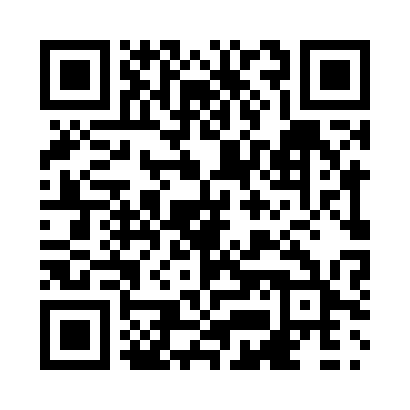 Prayer times for Round Lake, British Columbia, CanadaMon 1 Jul 2024 - Wed 31 Jul 2024High Latitude Method: Angle Based RulePrayer Calculation Method: Islamic Society of North AmericaAsar Calculation Method: HanafiPrayer times provided by https://www.salahtimes.comDateDayFajrSunriseDhuhrAsrMaghribIsha1Mon3:144:561:327:1510:0711:492Tue3:144:571:327:1510:0611:493Wed3:154:581:327:1510:0611:494Thu3:164:591:327:1510:0511:495Fri3:165:001:327:1510:0411:486Sat3:175:011:337:1410:0411:487Sun3:175:021:337:1410:0311:488Mon3:185:031:337:1410:0211:479Tue3:195:041:337:1310:0111:4710Wed3:195:061:337:1310:0011:4711Thu3:205:071:337:129:5911:4612Fri3:215:081:337:129:5811:4613Sat3:215:091:347:119:5711:4514Sun3:225:111:347:119:5611:4515Mon3:235:121:347:109:5511:4416Tue3:245:141:347:109:5311:4317Wed3:245:151:347:099:5211:4318Thu3:255:171:347:089:5111:4219Fri3:265:181:347:079:4911:4220Sat3:275:201:347:079:4811:4121Sun3:275:211:347:069:4611:4022Mon3:285:231:347:059:4511:3923Tue3:295:241:347:049:4311:3924Wed3:305:261:347:039:4211:3825Thu3:315:281:347:029:4011:3726Fri3:325:291:347:019:3811:3627Sat3:325:311:347:009:3711:3528Sun3:335:331:346:599:3511:3429Mon3:345:341:346:589:3311:3330Tue3:355:361:346:579:3111:3231Wed3:365:381:346:569:2911:31